В 10 классе МБОУ Лысогорской СОШ проведен урок истории по теме « Нюрнбергский процесс»Война против фашизма в Европе закончилась не только взятием Берлина и подписанием акта безоговорочной капитуляции Германии. Её  закономерным финалом стал и Нюрнбергский процесс. Спустя годы этот процесс продолжает вызывать к себе интерес. Дело не просто в нацистских ужасах, открывшихся на суде, дело в слабых и сильных сторонах судебного процесса. Я предлагаю Вам урок-процесс «Это было в Нюрнберге…»20 ноября 1945 года в городе Нюрнберге ( Германия) начался судебный процесс над главными немецкими военными преступниками и закончился 1 ноября 1946 года. Суд осудил агрессию и агрессоров, вскрыл сущность фашизма, показал необходимость бдительности народов мира.Основой обвинительного заключения стала концепция общего заговора фашисткой клики ради достижения мирового господства путем совершения преступлений против мира, военных преступлений и преступлений против человечества. Обвинение представило показания многих свидетелей, очевидцев злодеяний, вражеские архивы, захваченные во время боев армиями Советского Союза и его союзников, военную, личную и другую документацию фашистских главарей.Нюрнбергский процесс —международный судебный процесснад бывшими руководителямигитлеровской Германии.Проходил с 20 ноября 1945 с 10часов утра, по 1 октября 1946 года вМеждународном военном трибуналев Нюрнберге (Германия, Бавария ).Нацисты обвинялись в:Преступлениях против мираВоенных преступленияхПреступлениях против человечностиАдольф Гитлер (1889–1945 гг.) – главарь германского фашизма. Во время Первой Мировой войны – ефрейтор кайзеровской армии. В 1920 году возглавил фашистскую партию. Написал при помощи Гесса книгу “Майн кампф” (“Моя борьба”), в которой проповедовал антикоммунизм, расизм, шовинизм, реваншизм и милитаризм, излагал программу германского фашизма: война за “жизненное пространство” на востоке и установление мирового господства германского империализма. Гитлер и его сообщники развязали Вторую Мировую войну.Генрих Гиммлер (1900–1945 гг.) – один из инициаторов создания системы концентрационных лагерей. Агентура гестапо имелась на предприятиях, организациях, в жилых кварталах. Ей были представлены права без суда казнить « государственных преступников», заключать в концлагеря «правонарушителей». К 1939 г. в Германии было арестовано около 225 тыс. человек (немцев). Гестапо проводило аресты и пытки мирных жителей, бесчеловечные казни тяжелобольных и ослабленных людей (“в жизненном отношении малоценном”), расстреливало военнопленных и партизан. Под руководством Гиммлера был разработан план “Ост”. Его суть – в политике геноцида, осуществляемой империалистами в разных районах земли. Источник этой политики – расовая ненависть. Фашисты стремились к захватам, установлению господства, так называемых, “высших” рас и истреблению “ низших” рас. Предполагалась в течение 30 лет выселить в Западную Сибирь около 31миллиона человек с территории Польши и западных районов СССР (80–85% польского населения, 65% населения Западной Украины, 75% населения Белоруссии, значительная часть населения Латвии, Литвы и Эстонии) и поселить на эти земли 10 миллионов немцев. Оставшееся население подлежало онемечиванию. Ещё до начала выселения было задумано на оккупированных территориях уничтожить 5 – 6 миллионов евреев. Предполагалась истребить 30 миллионов русских.Герман Геринг (1893–1946гг.) – летчик в период Первой Мировой. Организатор провокации поджога Рейхстага и массовых убийств советских людей на оккупированной территории. Инициатор создания Гестапо (тайной государственной полиции), которая стала централизованной карательной организацией.
Они с детьми погнали матерей
И яму рыть заставили, а сами
Они стояли, кучка дикарей,
И хриплыми смеялись голосами.
У края бездны выстроили в ряд
Бессильных женщин, худеньких ребят.
Пришел хмельной майор и медными глазами
Окинул обреченных... Мутный дождь
Гудел в листве соседних рощ
И на полях, одетых мглою,
И тучи опустились над землею,
Друг друга с бешенством гоня...
Нет, этого я не забуду дня,
Я не забуду никогда, вовеки!
Я видел: плакали, как дети, реки,
И в ярости рыдала мать-земля.
Своими видел я глазами,
Как солнце скорбное, омытое слезами,
Сквозь тучу вышло на поля,
В последний раз детей поцеловало,
В последний раз...
Шумел осенний лес. Казалось, что сейчас
Он обезумел. Гневно бушевала
Его листва. Сгущалась мгла вокруг.
Я слышал: мощный дуб свалился вдруг,
Он падал, издавая вздох тяжелый.
Детей внезапно охватил испуг,--
Прижались к матерям, цепляясь за подолы.
И выстрела раздался резкий звук,
Прервав проклятье,
Что вырвалось у женщины одной.
Ребенок, мальчуган больной,
Головку спрятал в складках платья
Еще не старой женщины. Она
Смотрела, ужаса полна.
Как не лишиться ей рассудка!
Все понял, понял все малютка.
-- Спрячь, мамочка, меня! Не надо умирать! --
Он плачет и, как лист, сдержать не может дрожи.
Дитя, что ей всего дороже,
Нагнувшись, подняла двумя руками мать,
Прижала к сердцу, против дула прямо...
-- Я, мама, жить хочу. Не надо, мама!
Пусти меня, пусти! Чего ты ждешь? --
И хочет вырваться из рук ребенок,
И страшен плач, и голос тонок,
И в сердце он вонзается, как нож.
-- Не бойся, мальчик мой. Сейчас вздохнешь ты
вольно.
Закрой глаза, но голову не прячь,
Чтобы тебя живым не закопал палач.
Терпи, сынок, терпи. Сейчас не будет больно.--
И он закрыл глаза. И заалела кровь,
По шее лентой красной извиваясь.
Две жизни наземь падают, сливаясь,
Две жизни и одна любовь!
Гром грянул. Ветер свистнул в тучах.
Заплакала земля в тоске глухой,
О, сколько слез, горячих и горючих!
Земля моя, скажи мне, что с тобой?
Ты часто горе видела людское,
Ты миллионы лет цвела для нас,
Но испытала ль ты хотя бы раз
Такой позор и варварство такое?
Страна моя, враги тебе грозят,
Но выше подними великой правды знамя,
Омой его земли кровавыми слезами,
И пусть его лучи пронзят,
Пусть уничтожат беспощадно
Тех варваров, тех дикарей,
Что кровь детей глотают жадно,
Кровь наших матерей...( Муса Джалиль)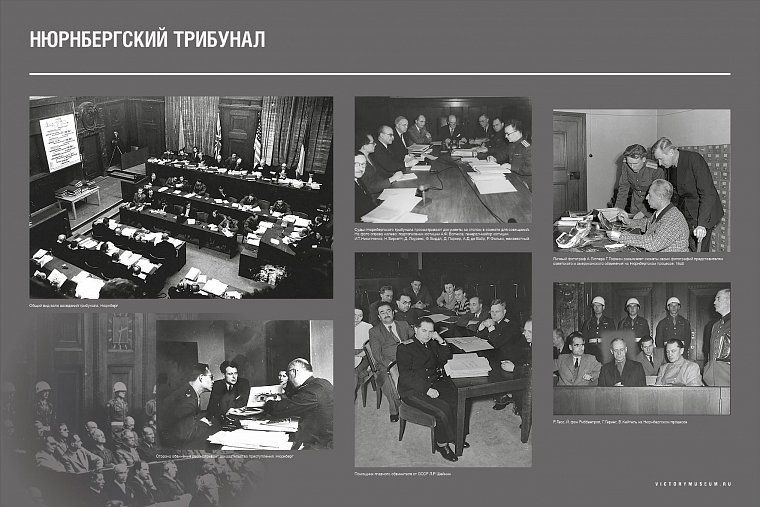 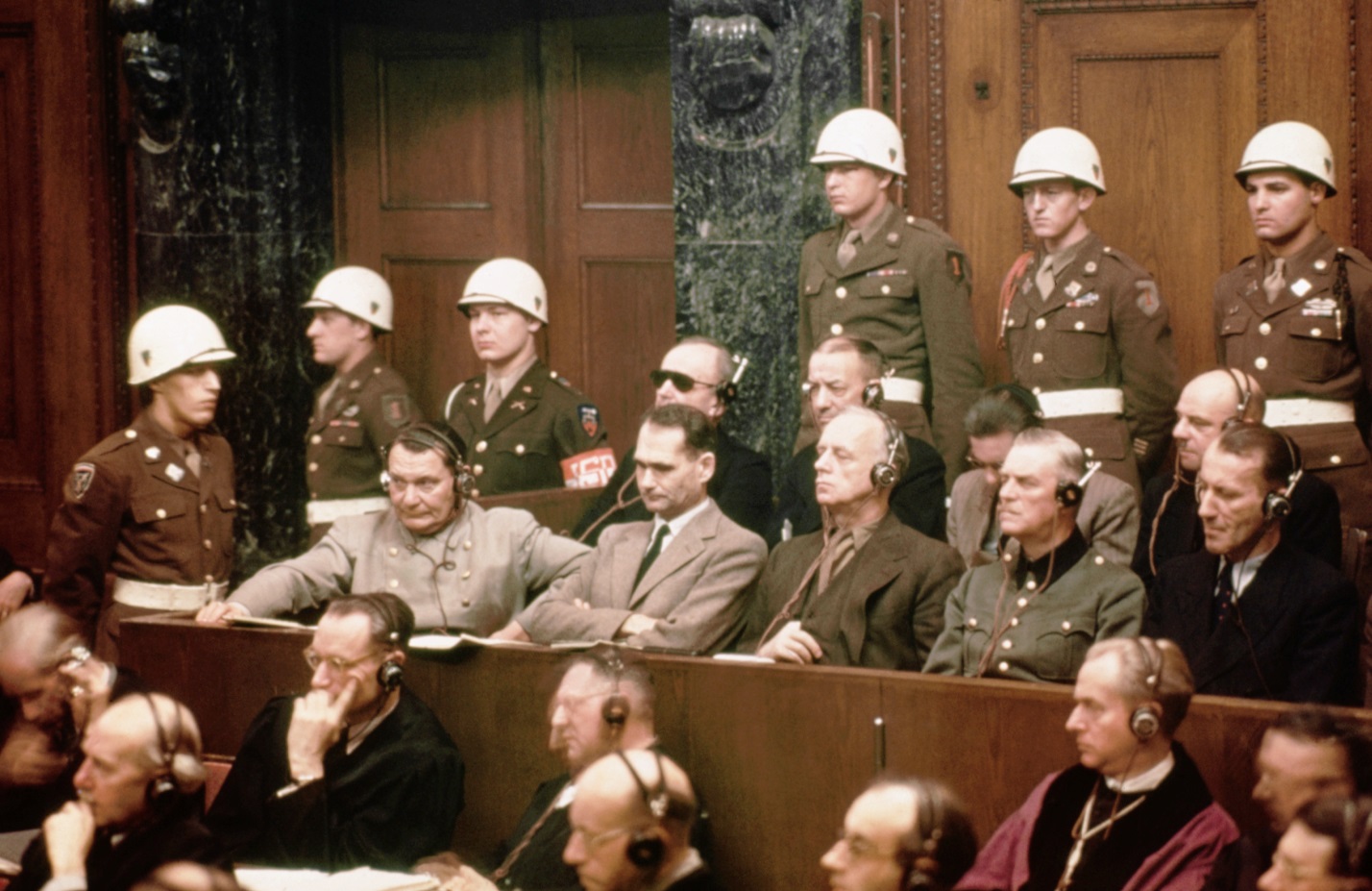 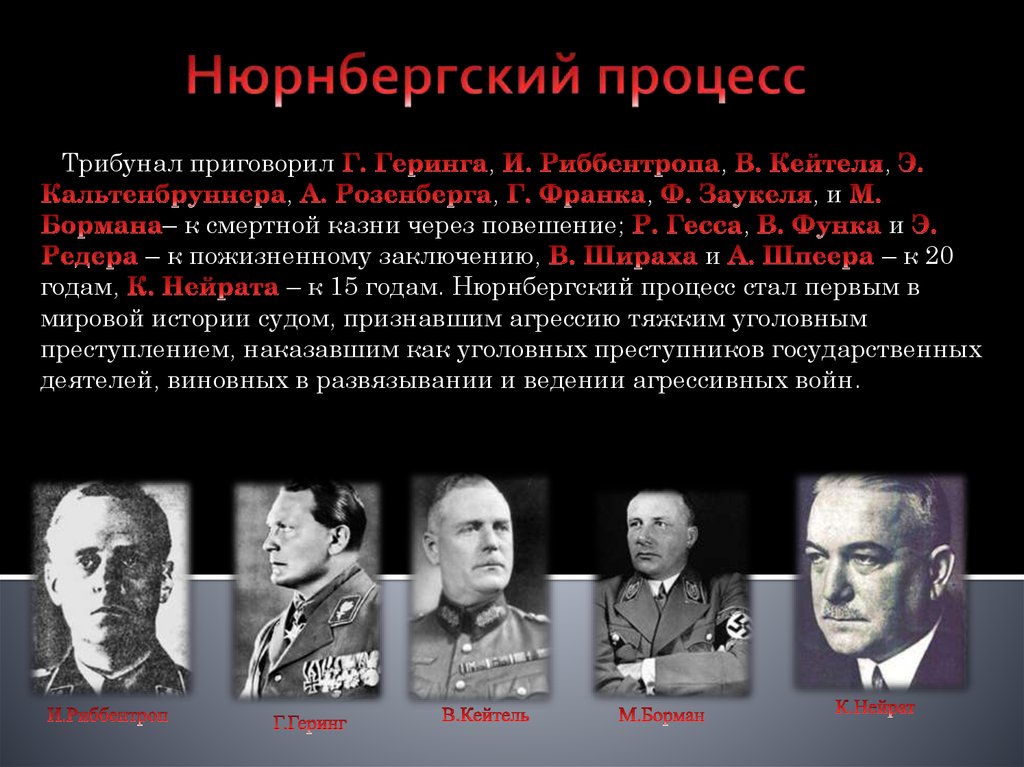 